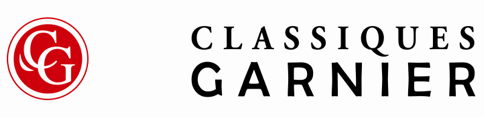 European Review of Service Economics and Management / Revue européenne d’économie et management des servicesConsignes comptes-rendus de lectureEuropean Review of Service Economics and Management / Revue Européenne d’Economie et Management des Services publie également des comptes-rendus d’ouvrages scientifiques individuels ou des comptes-rendus (comparatifs) de plusieurs ouvrages sur le même thème. Ces comptes rendus font l’objet d’une évaluation interne au comité de direction.Taille : Les comptes-rendus ne doivent pas excéder (notes et espaces compris) : 15 000 signesFormat :Caractère Times New Roman corps 12 pour le texteInterligne simpleMarges latérales de 3 cmJustification sans coupure de mots en fin de ligne Retrait de 0,8 cm pour les alinéasAuteurs de comptes-rendus :Les comptes rendus d’ouvrages doivent être envoyés à l’adresse suivante :ersem@univ-Lille.frAuteurs et éditeurs d’ouvrages :Les auteurs ou éditeurs qui souhaitent qu’ERSEM publie le compte rendu d’un de leurs ouvrages sont priés d’envoyer un exemplaire au rédacteur en charge de la rubrique comptes-rendus :Camal GalloujUniversité de LilleFaculté des sciences économiques et socialesCité scientifique, Bâtiment SH359 655 Villeneuve d’Ascq CedexEmail : ersem@univ-Lille.fr